Звіт діяльності депутата Володимир-Волинської міської ради від політичної партії «ЗА МАЙБУТНЄ» Радкевич Ганни МиколаївниОбрана депутатом Володимир-Волинської міської ради VIII скликання від політичної партії «ЗА МАЙБУТНЄ».       В своїй роботі  керуюсь Конституцією України, Законами України «Про місцеве самоврядування в Україні», «Про статус депутатів місцевих рад», «Про звернення громадян», Регламентом роботи Володимир-Волинської міської ради  VIII скликання та іншими нормативно-правовими актами, що визначають діяльність депутатів та ради. 
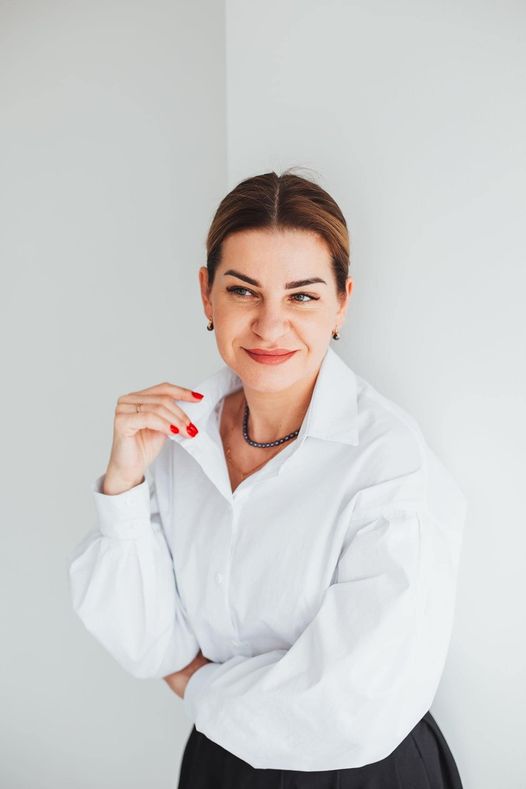 Одним із пріоритетів в роботі депутата, вважаю участь та роботу в постійній комісії.Була обрана головою комісії з питань власності та житлово-комунального господарства. У своїй діяльності постійна комісія керується Конституцією України, чинним законодавством, Регламентом Володимир-Волинської міської ради, Положенням про постійні комісії міської ради восьмого скликання. Активно співпрацюю з керівниками виконавчих органів міської ради, комунальних підприємств, підприємств, установ та організацій громади.Основною формою роботи постійної комісії є засідання, на яких  попередньо розглядаються проекти рішення, що відносяться до відання постійної комісії з питань власності та житлово-комунального господарства. За звітний період мною. Як головою комісії було  проведено 9 засідань, серед яких 1 виїзне, розглянуто 115  проєктів рішень.Наша комісія приймала активну участь у створенні проектів рішень і програм з питань ЖКГ, що функціонують у громаді, вносила пропозиції та доповнення до них. Нами були підтримані заходи та їх фінансування відповідно до:-	 Програми реформування і розвитку житлово-комунального господарства міста Володимир-Волинський на 2019 – 2021 роки; -	Програми сприяння збереженню і покращенню технічного стану житлового фонду міста та його безпечній експлуатації на 2020-2022 роки;-	Програми благоустрою міста Володимира – Волинського на 2019-2021 роки;-	Комплексної програми охорони навколишнього природного середовища, зелених насаджень, їх збереження і поновлення у Володимир-Волинській міській територіальній громаді на 2021 – 2023 роки;-	Програми безпеки дорожнього руху та безпеки громадян у Володимир-Волинській міській територіальній громаді на 2021 – 2023 роки;-	Програми сприяння діяльності об’єднань співвласників багатоквартирних будинків, житлово-будівельних кооперативів та органів самоорганізації населення у Володимир-Волинській міській територіальній громаді на 2021-2023 роки (зокрема, в частині спів фінансування 60/40 та 10/90 – по ліфтах)У межах діючих програм було розглянуто та підтримано фінансування комунальних підприємств, зокрема на оснащення  основними засобами.Наша комісія також опрацювала та погодила Програму поетапного відключення (відокремлення) споживачів теплової енергії від системи централізованого опалення на території Володимир-Волинської міської територіальної громади на 2021-2023 роки, відповідно до якої підтримка з міського бюджету на облаштування системи індивідуального опалення надається соціально вразливим верствам населення.Не погодили та ініціювали детальне вивчення, із  виїзним засіданням, питання щодо затвердження умов та стартової ціни об’єкта малої приватизації міської комунальної власності  по вул. Ковельській,103, яке на даний час пропонується виключити із переліку об’єктів на приватизацію.Погодили інвестиційні програми КП «Володимир-Волинськтеплоенерго» та УВКГ. Підтримала рішення щодо погодження надання кредитів-овердрафтів КП «УЖК», «Полігон» та УВКГ.  Для стабілізації фінансових ресурсів комунальних підприємств підтримана Програма надання поворотної фінансової допомоги комунальним підприємствам, яка продовжена на 2022 рік (скористалося УВКГ на 1700,0 тис. грн., перехідний залишок неповернутої допомоги – 800,0 тис. грн.).На початку своєї діяльності нашою комісією було прийнято рішення проаналізувати роботу усіх комунальних підприємств та закладів Володимир-Волинської територіальної громади. Згідно плану роботи розглядається робота тих, які мають ряд зауважень або здійснюють збиткову  діяльність. Зокрема, розглядалися КП «Володимир-Волинський Містопроект», КП «УЖК», ФПП «Бізнес-центр», КП «Троянда», КТП БТ «Роксолана». Попереджено керівників кількох вищезазначених закладів, що у випадку  не покращення ситуації на КП, за підсумком 2021 року, комісією буде рекомендовано зміна керівництва, ставитиметься питання доцільності існування збиткових підприємств.На особливому контролі комісії залишаються питання ремонту та встановлення на баланс дитячих та спортивних майданчиків, а також вирішення належної роботи системи відеоспостереження вулиць міста (програми «Безпечне місто»), по якому було здійснено окреме засідання, дані відповідні доручення.     Також наша комісія приймала протягом 2021 року участь та вносила свої пропозиції щодо внесення змін до бюджету Володимир-Волинської міської ради; вносила свої пропозиції при прийнятті рішення на 2022 рік щодо затвердження місцевих податків та зборів,  дослухавшись пропозицій місцевих підприємців,  зокрема зменшення єдиного податку та незначне зростання податку на нерухомість, що в цілому дасть можливість зберегти мікроклімат місцевого бізнесу. •	Підтримано рішення щодо  повернення місту історичної назви. •	Відмовляли у наданні пільг по платі за оренду комунального майна•	Погодили створення КП «Заріччя», проте чітко контролюємо якість та результати їх діяльності.•	Підтримували списання вже непридатних основних засобів, в т.ч. по комунальних підприємствах, адже на їх балансі не повинен перебувати металобрухт як робочий інструмент•	Підтримували пропозиції підприємств по включенню до переліку об’єктів, які підлягають приватизації через електронні торги, в т.ч. по УВКГ  ділянки та  будівлі, котрі не використовуються у діяльності підприємства, та не мають такої перспективи, проте інвестиційно привабливі для інвесторів громади. Також комісія підтримала продаж приміщення по вул. Д. Галицького, 12, оскільки його подальше утримання та створення всіх умов, передбачених санітарними та протипожежними нормами, вимогами по охороні праці, було неперспективним та нераціональним з бюджету громади.•	За ініціативи нашої комісії було дано рекомендації щодо важливості прозорості та відкритості роботи профільних управлінь та відділів. Зокрема, було дано доручення оприлюднити реєстр доріг та вулиць, які планувалися асфальтуватися у поточному році, зокрема через мережу фейсбук. Також було дано доручення забезпечити вільний доступ до оновленого реєстру приміщень, які перебувають у комунальній власності, а також відповідного реєстру пільгового квартирного обліку.  Також одним із пріоритетів в роботі депутата, вважаю участь у пленарних засіданнях міської ради, відповідно, за звітний період взяла участь у десяти з одинадцяти пленарних засіданнях. Мною, як депутатом міської ради було розроблено один проект рішення «Кодекс етики Депутатів та внесення змін до Регламенту Володимир-Волинської ради"Мною, як депутатом міської ради було підготовлено та подано/озвучено три депутатських запити:Про захист   прав   споживачів    житлових   та   комунальних   послуг жителів  військового містечка створити комісію відповідних підрозділів міської ради, для перевірки якості  надання послуг комісійним обстеженням  та питанням перерахунків  за неякісно надані послугиПро зобов’язання власника контейнерів для роздільного забору сміття відновити свою роботу, або ж відділу ЖКГ розірвати договори та зобов’язати прибрати контейнери з майданчиківПро доручення  управлінням інфраструктури  та    містобудування, архітектури  та комунальних ресурсів:  - визначити обсяг необхідного фінансування на 2022 рік, для виготовлення землевпорядної  документації на існуючій озелененій території  загального користування.     На постійній основі проводжу прийоми громадян, відтак за звітний період їх  було проведено більше десяти стаціонарних. Більшість звернень громадян стосуються покращення благоустрою прибудинкових територій, виділення матеріальної допомоги на лікування, встановлення дитячих майданчиків відтак, за сприяння народного депутата Ігоря Гузя було облаштовано дитячі майданчики по вул. Ганни Жешко,  Поліської Січі, 55. Зверталися по питанню призначення житлових субсидій та державних соціальних допомог,  щодо закладів освіти, надання юридичних консультацій, зокрема щодо можливості виведення житлового приміщення з числа службового у судовому порядку: житлове приміщення, яке перебуває у власності МОУ надавалося для заселення працівнику структурного підрозділу, який був ліквідований. Мною, як депутатом міської ради було підготовлено та подано п’ять письмових депутатських звернень:Про проведення робіт з кронування і знесення аварійних дерев, вжити заходів для створення передумов міграції ворон і галок з парку та приведення зелених насаджень у ньому до привабливого зовнішнього вигляду.Про надання інформації:  1) про проведену роботу в районі щодо протидії та запобіганню домашньому насильству (і з потерпілими, і з кривдниками), про наявність відповідних програм;2)	щодо кількості (в межах Володимир-Волинської територіальної громади) бригад соціально-психологічної допомоги особам, які постраждали від домашнього насильства;3)	щодо кількості осіб, скерованих до Волинського обласного центру соціально-психологічної допомоги, в тому числі і тих, що потерпіли від домашнього насильства;4)	щодо наявності центрів денного перебування постраждалих осіб (у разі їх відсутності - перспективи створення);5)	щодо номерів телефонів «гарячих ліній», які працюють у Володимир-Волинській територіальній громаді для консультування потерпілих від домашнього насильства.6)	щодо кількості дітей, які піддавалися булінгу у закладах освіти Володимир-Волинської територіальної громади та роботи щодо запобігання та протидії поширенню цього явища у закладах освіти. 7)	щодо кількості вилучених дітей із сімей у 2020 році, в тому числі і через виявлені факти домашнього насильства.Про створення комунального закладу «Загальноосвітня школа 1-го ступеня №7 Володимир-Волинської міської ради». Свій крок міська влада пояснює збереженням  початкової ланки освіти у ліцеї «Центр освіти».http://volodymyrrada.gov.ua/wp-content/uploads/2021/10/34-18.03-Medvedyeva_compressed.pdfПро затвердження Кодексу етики Депутатів та внесення змін до Регламенту Володимир-Волинської ради.Про скликання позачергового засідання постійної комісії з питань власності та житлово-комунального господарства.       Налагоджена активна робота з виборцями з питань вирішення актуальних проблем міста, на звернення жителів ремонтувалося і проводилася заміна ламп вуличного освітлення на енергозберігаючі, облаштовувалася прибудинкова територія, облаштування сучасним майданчиком для забору сміття, парко місць.     Сприяю активному висвітленні депутатської роботи та Володимир-Волинської міської ради у засобах масової інформації, надання коментарів інтернет-виданням та друкованим засобам масової інформації, публікації на офіційній сторінці у соціальній мережі «Facebook», «Instagram».